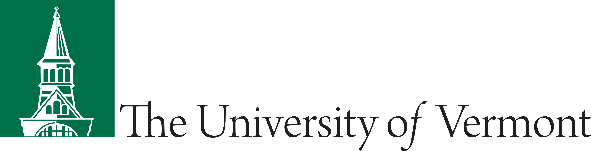 Purchasing ServicesTemplate Contract ProceduresForSpeaker Engagement LetterAndServices AgreementA Speaker Engagement Letter Template must be used if the following criteria apply:Honorarium/Speaker Fee will be $500 or greaterOrSpeaker Travel Expenses will be $500 or greaterA Services Agreement Template should be used if the following criteria apply:The total value of the contract, including fees and expenses, will be $1,000 or greater(note: If the $ value is below the applicable threshold, then it is the UVM Department’s (“Department”) choice whether or not to use a Template)(a) For Speaker Engagement Letters, the Department completes the highlighted portions of the Letter and forwards the Letter to the Speaker for his/her first signature. The Department should ask that a scanned pdf of the signed letter is returned via email.(b) Once the Department obtains the Speaker-signed contract, the Department will attach it to a requisition and submit in PeopleSoft * well in advance of the event date. Purchasing Services will obtain the authorized UVM countersignature.(* note: payments to foreign nationals are by check request sent to Disbursement Center)(note: It is imperative that the contract is fully executed prior to performance to avoid exposure to UVM)(c) Purchasing Services will return-email the fully executed Letter (along with the Purchase Order) to the Department for its use and for forwarding to the Speaker.(a) For Services Agreements valued from $1,000 and up to and including $4,999, the Department completes the highlighted portions of the Agreement and forwards the Agreement to the other party (e.g. services provider, consultant, contractor, performer, artist, vendor, etc.) for his/her first signature.  The Department should ask that a scanned pdf of the signed Agreement is returned via email.(b) Only if (i) the Department makes substantive changes to the Template other than completing the highlighted portions, or (ii) the total value of the Agreement, including fees and expenses, will be $5,000 or greater, should the Agreement be forwarded to Wendy Spargo for review prior to sending to the other party for signature (Contract Analyst, Purchasing Services; wendy.spargo@uvm.edu; 802.656.3035). The Agreement will be reviewed, revised, and returned to the Department to obtain the other party’s signature first.(c) Once the Department obtains the other party’s-signed contract, the Department will attach it to a requisition and submit in PeopleSoft * well in advance of either party commencing work or otherwise acting in reliance upon the Agreement. Purchasing Services will obtain the authorized UVM countersignature.(* note: payments to foreign nationals are by check request sent to Disbursement Center)(note: It is imperative that the contract is fully executed prior to performance to avoid exposure to UVM)(d) Purchasing Services will return-email the fully executed Agreement (along with the Purchase Order) to the Department for its use and for forwarding to the other party._________________________________________Questions regarding Templates or purchase orders, please contact Purchasing at:purchasing@uvm.edu or 802.656.6610Questions regarding invoices or payment, please contact the Disbursement Center at:disburse@uvm.edu or 802.656.4192